Тема: Любовь и уважение к Отечеству. Дата: 22.04.2013Подготовила: Куланова Ольга СамуиловнаЦель: формирование у школьников патриотических чувств, любви и уважения к Отечеству; уважительного отношения к представителям иных религиозных культур.Задачи:Продолжить формировать у учащихся понятия: Отечество, традиции, семья, ценности.Воспитание любви и уважения к своей Родине, вере, святыням.Прививать любовь и уважение к семье, родному дому, к памяти предков, родному языку.Прививать любовь к малой родине, к ее святым и героям.Оборудование: компьютер, презентация к уроку, на доске: кроссворд, бумажное дерево без листьев, на партах вырезанные бумажные листочки дерева.Новые понятия: Отечество, патриотизм, патриот.Ход урока:1. Организационный момент.2.  Чтобы узнать тему нашего урока, нам необходимо разгадать кроссворд.Слайды 1-3. (Воины, военная техника, батальные композиции, портреты ветеранов В. О. войны)- Велика и могуча наша страна. Но её защитники всегда на страже.У тебя ли нет Богатырских сил,Старины святой,Громких подвигов?И всё это наша доблестная…(дети отгадывают и записывают в кроссворд) АРМИЯ.Слайды 4-5 (люди разных национальностей в национальных костюмах)- Наша страна всегда была многонациональна. Более 150 наций и народностей проживает на её территории. И всё это наш многонациональный…(дети отгадывают и записывают в кроссворд) НАРОДСлайды 6-9 ( виды природы)- Как прекрасна наша земля. Её поля и реки, дубравы и степи, высокие горы и безбрежные морские просторы. Широко ты, Русь,По лицу земли,В красе царственнойРазвернулася!-А всё это наша…(дети отгадывают и записывают в кроссворд) ПРИРОДАСлайды 10-13 (Православный храм, сенагога, мечеть, буддийский храм)- И на этих просторах живут люди разных национальностей. Кто-то исповедует иудаизм, пришедший к нам ещё в VII веке, в XVIII в нашей стране стал распространяться ислам, в 988 году на нашу землю пришло православие. В XVII веке в состав нашего государства вошли буряты и калмыки, которые принесли с собой буддизм. А всё это люди нашей страны, хотя и исповедуют они разную…(дети отгадывают и записывают в кроссворд) РЕЛИГИЯСлайды 14-17 (портреты П. Н. Яблочкова, М. В. Ломоносова, Д. И. Менделеев, Ю. А, Гагарина и т. д.)- Прославил нашу страну наш земляк П. Н. Яблочков. Изобретя электрическую дугу, он заложил основы электричества. Многое сделали для всего мира наши выдающиеся учёные М. В. Ломоносов, Д. И. Менделеев  и многие другие. Ю. А. Гагарин стал первым человеком, покорившим космос. И всё это наша…(дети отгадывают и записывают в кроссворд) НАУКАСлайды 18-22 (портреты деятелей культуры)- А сколько у нас выдающихся писателей и художников, скульпторов и музыкантов, режиссеров и артистов. Они несут всему миру нашу…(дети отгадывают и записывают в кроссворд) КУЛЬТУРАДети читают ключевое слово: РОДИНА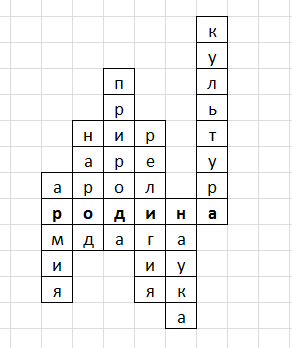 -А как ещё мы называем свою Родину? (Россия, Российская Федерация, Отечество)3. Тема урока: Любовь и уважение к Отечеству.Запись темы урока в тетрадь.4. Цель урока: Выявите ключевые слова сегодняшнего урока и сформулируйте тему.(Ответы детей. Ключевые слова: любовь, уважение, Отечество)-А почему мы Родину называем Отечество? Работа со словарем Ожегова. Запись понятия Отечество в тетрадь.5. Домашнее задание.- Дома вы нарисовали рисунки на тему «Моя малая родина». Давайте посмотрим, что вы изобразили на своих рисунках.Дети вывешивают свои рисунки на доску и рассказывают о том, что они нарисовали и почему. Учитель подводит их к понятию малая родина, семейные традиции. - Родину или Отечество мы представим сегодня как могучее дерево. (На доске бумажное дерево без листьев). Но оно у нас пока не очень красивое. На дереве совсем нет листьев. Давайте украсим наше дерево. Что же для вас, ребята, значит «малая родина»? Что вы изобразили на своих рисунках? Напишите эти понятия на листочках, которые лежат на ваших партах. (Примерные ответы: семья, традиции, друзья, школа, поселок и т. д.) Давайте прикрепим наши листочки к дереву. Посмотрите, как оживилось наше дерево. На нём появились первые листочки. Звучит песня «С чего начинается родина» сл. М. Матусовского, муз. В. Баснера.6. Слово Родина пишется в разных случаях и с маленькой буквы, и с большой.Когда мы говорим о родине, как о месте, где мы родились, тогда будем писать с маленькой буквы, а если мы под словом Родина подразумеваем всю нашу необъятную страну или нашу планету, то и напишем с большой буквы. Работа на доске. Вставьте слова «Родина», «родина» в пропущенные места.Вижу чудное приволье,Вижу нивы и поля –Это русская природа,Это  …  моя.Моя … - посёлок Правда.Планета Земля – это … всех жителей нашей планеты.Дети записывают слова в пропуски и объясняют свои записи.7. У нашей Родины, как и у любой другой страны есть свои символы. Послушай стихотворение и определите о каком символе государства шля речь в этом стихотворении?Везде орел, везде с ним слава!
Везде он гордый, впереди – 
Крестом увенчана держава,
Святой Георгий на груди…(ответы детей)ГОСУДАРСТВЕННЫЙ ГЕРБ – официальная эмблема государства, изображаемая на печатях, бланках государственных органов, денежных знаках и т.п. Часто является составной частью государственного флага. Герб Российской Федерации представляет собой красный геральдический щит с золотым двуглавым орлом. Над ним три короны: две малые и одна большая. В лапах орла – скипетр и держава. А на груди орла на красном щите – серебряный всадник Георгий Победоносец в синем плаще на серебряном коне, поражающий копьем дракона.
Свой герб есть и у каждого города России. Он является его отличительным знаком. Герб рассказывает о героическом прошлом города, о том, чем занимались его жители. Рассказ ученика о гербе города Ртищево.Гимн также является символом государства.
ГОСУДАРСТВЕННЫЙ ГИМН – главная государственная песня, в которой отражены народная любовь и патриотизм. Гимн исполняют и слушают стоя.
Он исполняется в особых случаях: во время различных торжественных мероприятий, визитов государственных деятелей в другие страны, в честь российских спортсменов-победителей. Гимн прославляет могущество и величие государства.Звучит гимн РФ. Сл. С. В. Михалкова, муз. А. В. Александрова.- Садитесь, ребята. А какой ещё символ есть у нашей страны? (ответы детей)У меня на столе лежат полоски цветной бумаги. Помогите мне собрать герб Российской Федерации и прикрепить его на доску.ГОСУДАРСТВЕННЫЙ ФЛАГ  – официальный символ государственной власти, олицетворяющий суверенитет государства. Государственный флаг России имеет три одинаковые горизонтальные полосы: верхняя полоса – белого цвета, средняя – синего, нижняя – красного.
Белый цвет означает благородство, синий – верность, честность, красный – отвагу.
Государственный флаг Российской Федерации поднимается на зданиях верховных органов государственной власти и управления, посольств, торговых представительств, консульств РФ за рубежом, судах плавающих в открытом море, а также во время спортивных состязаний в честь российского победителя.
8. А сейчас давайте немного отдохнём, чтобы с новыми силами продолжить свою работу. Физминутка проводится на слова песни.Я, ты, он, она,Вместе дружная семьяВместе целая страна.В слове «Мы» Сто тысяч «Я».9. Работа с учебником стр.95. Определение понятия «Любовь», «Отечество».  -Ребята, а вы любите своё Отечество? Что для вас значит любить? (ответы детей) Дети зачитывают вслух- От малых дел рождается большая любовь к ближнему, семье, народу, России. Всё это мы называем ПАТРИОТИЗМ.(Работа со словарем Ожегова. Понятие патриотизм записывается в тетрадь)А всех людей, кто безгранично любит свою Родину мы называем? (дети отвечают) ПАТРИОТ-Ребята, а каких людей мы можем назвать патриотами? (ответы детей)- А можно назвать патриотами учёных, кто прославляет нашу страну своими открытиями (ответ), писателей и поэтов, чьи произведения переводятся на все языки мира (ответ), художников, картинами которых любуются люди всего мира (ответ), выдающихся спортсменов (ответ). Наверняка вы знаете таких людей, запишите их имена на листочках. (Дети записывают, читают и прикрепляют листочки на дерево)- А только ли выдающихся людей можно назвать патриотами? (Учитель подводит к пониманию, что рядом с нами живут ветераны Великой Отечественной войны, воины афганцы, солдаты, прошедшие Чечню, ветераны тыла, ударники труда и просто хорошие люди). Запишите их на наши листочки и прикрепите к дереву.- Ребята, а вы себя считаете патриотами? Что же значит любить свою Родину, любить своё Отечество? Что же мы с вами должны делать, чтобы показать свою любовь к ближнему, семье, народу, России? Запишите на листочках эти глаголы ( дети записывают: защищать, уважать, ценить, беречь, заботиться, украшать, гордиться и т. д.) и прикрепляют и прикрепляют листочки на дерево.- А теперь посмотрите,  какое у нас стало дерево, олицетворяющее наше Отечество. Оно вам нравится?- Кто же его сделал таким прекрасным, ведь в начале урока оно было совсем некрасивым? (ответы детей)- Так кто же делает нашу Родину такой сильной, прекрасной?- Как мы это делаем? (своими делами)- А какими делами? (Примерные ответы детей: развешиваем зимой кормушки и подкармливаем птиц, весной убираем территорию около школы и  дома, помогаем пожилым людям: приносим им воды, убираем территорию, ходим за продуктами, помогаем маме помыть посуду и т. д.)10. Итог урока.11. Дети оценивают сою работу на уроке и работу своих одноклассников, учитель обобщает и оценивает детей.12.  Завершить сегодняшний урок мне бы хотелось стихотворением. Россия! Родина! Отчизна!
Родного неба синева!
О, как возвышенно и чисто
Звенят во мне твои слова!И вечно нежность согреты
Твои березы и ручьи,
Твои морозные рассветы
И ночи звездные твои.Ведь каждый – это часть России.
И бесконечно дорог ей.
Мы набираем жизни силы
Под флагом родины своей!Берегите Россию
Нет России другой.
Берегите ее тишину и покой,
Это небо и солнце,
Это хлеб на столе
И родное оконце
В позабытом селе.Берегите Россию
Без нее нам не жить.
Берегите ее,Чтобы вечно ей быть
Нашей правдой и силой
Всей нашей судьбой.
Берегите Россию – 
Нет России другой!